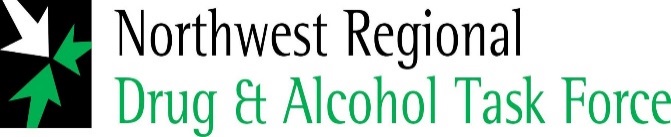 Small Grants Fund 2019Section A: Application DetailsName of Group/Project: ___________________________________________________________Address: _______________________________________________________________________  ________________________________________________________________________Tel: 	_____________________________ 	Email: _________________________________Contact person for application: ______________________________________________________Position held in group/project: ______________________________________________________Amount requested: ___________________Tax Reference Number or Charitable Status (CHY) No: ________________________________________Section B: Organisational DetailsAbout You:Outline your group/project’s main aims and objectives:What is the main source of funding for your Group/Project?Does your Group/Project have written policies on working with Substance Misuse?  Please attach where possible.	Yes                   No   Section C: Proposal DetailsWhat identified need is this proposal addressing: 2.  Describe in detail the programme / activity / training / materials / research for which this grant is being sought:3.  Please outline expected proposal outcomes:4.  Describe how the programme / activity / training / materials / research will contribute to addressing - Prevention/Education events to Saint Patrick’s Day celebrations:5.  How many persons are expected to benefit from this proposal?6.  Please indicate when the activity will commence ______________ and finish ________________7.  What reporting mechanisms will you establish to gather feedback from target group?8.  Please outline how the proposal is in line with best practice:Section D: Funding Requirements for Programme / Activity1. Overall cost of programme / activity / training / materials / research: _________________________________________________________________2. Grant assistance requested from NWRDATF _________________3. Have you applied elsewhere for funding?     Yes:   		No:   4. If yes, please state sources, amounts and results if any: _________________________________________________________________5. Please give details of costs involved in developing and running the programme   or purchase of equipment Item			          Details					     AmountProgramme / Activity         ____________________________	     ____________			         ____________________________	     ____________         ____________________________	     ____________         ____________________________	     ____________			         ____________________________	     ____________Materials		         ____________________________	     ____________         ____________________________	     ____________			         ____________________________	     ____________         ____________________________	     ____________         ____________________________	     ____________			         ____________________________	     ____________Training		         ____________________________	     ____________			         ____________________________	     ____________			         ____________________________	     ____________			         ____________________________	     ____________Research	         ____________________________	     ____________			         ____________________________	     ____________			         ____________________________	     ____________			         ____________________________	     ____________         ____________________________	     ____________Tutor/Trainer/Staffing 	         ____________________________	     ____________Costs			         ____________________________	     ____________			         ____________________________	     ____________			         ____________________________	     ____________			         ____________________________	     ____________Other			         ____________________________	     ____________			         ____________________________	     ____________			         ____________________________	     ____________         ____________________________	     ____________         ____________________________	     ____________			         ____________________________	     ____________Total								                  ____________Section E1. Has your Project ran a similar Programme previously? Yes               No   If yes, please outline  ____________________________________________________________________________   ____________________________________________________________________________________________   ____________________________________________________________________________________________   ____________________________________________________________________________________________2. Will the project continue when the grant runs out?  Yes                No   3. If the Task Force is unable to contribute the full amount requested will the project applied for:Be undertaken with reduced capacity   		Not proceed at all   Section F: Bank DetailsName of Group / Project’s Bank:  _____________________________________________________Bank Address:  ___________________________________________________________________Sort Code:  ______________________________________________________________________Name in which account is held:  ______________________________________________________Account No:  _____________________________________________________________________Section G: DeclarationI hereby declare that all information given is true and complete to the best of my knowledge. I have read the terms and conditions relating to the Small Grant and I will fully comply with all of these.I hereby declare that I have the authority as the nominated member of the Management Committee for ___________________________ (name of Project) to sign and submit this application to the North West Regional Drug & Alcohol Task Force.Signed on behalf of the applicant group/project by:Name: ______________________________________________________________________Position Held: _________________________________________________________________Date: ________________________________________